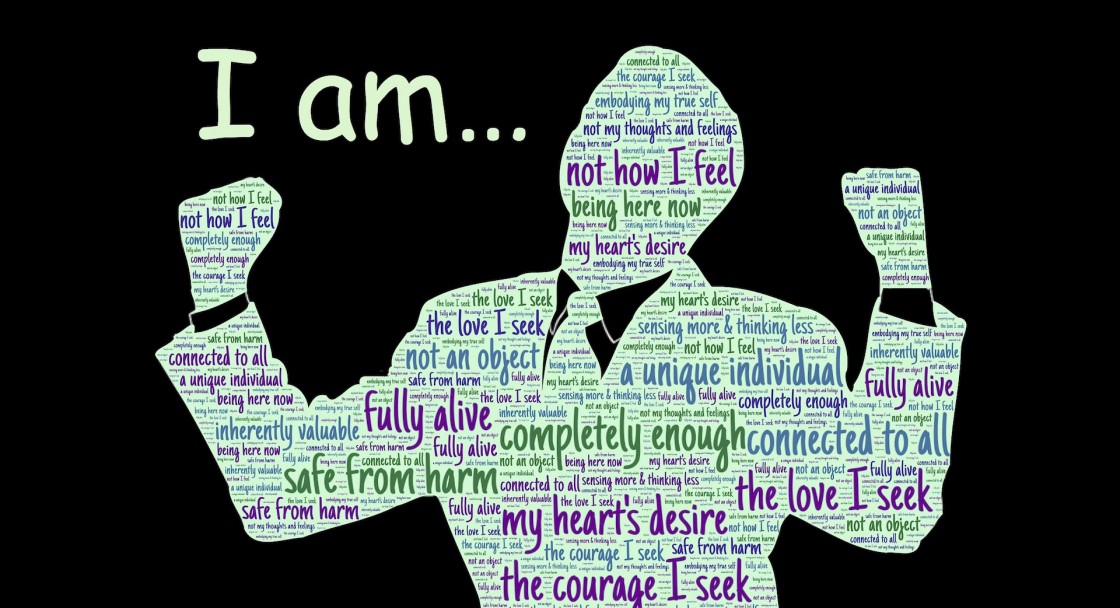 Chapter 5 Study Guide for Midterm: Culture, Self, and Identity:Self-concept, independent construal of self, interdependent structural of self, self -esteem, self-enhancement, terror management theory, self-effacement, better than average effect, mutual self enhancement, tactical self enhancement, All terms listed on page 121, Culture frame switching, cultural reaffirmation effect.